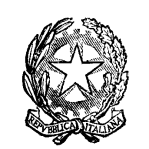 Ministero dell’Istruzione, dell’Università e della RicercaUfficio Scolastico Regionale per il LazioISTITUTO COMPRENSIVO “ENNIO QUIRINO VISCONTI” Via della Palombella 4 - 00186  Roma  - Tel  06.6833114 – Fax  06.68803438 Cod. Mecc. RMIC818005 - Codice Fiscale  97198370583 – web  www.icvisconti.ite-mail  rmic818005@istruzione.it     e-mail certificata  rmic818005@pec.istruzione.itSito web: www.icvisconti.edu.itPiano Didattico Personalizzato (BES – Progetto Istruzione Domiciliare)anno scolastico ………………………….      Cognome ……………………………………		Nome……………………………………….….. Classe ……………………………………	[ ] Primaria 			[ ] "Gianturco"		[ ] "Ruspoli"		[ ]  "Settembrini"[ ] Secondaria I grado 	[ ] Palazzo Ceva		[ ] S. Agata dei GotiTeam Docenti (per la Scuola Primaria)………………………………………………………………………………………………………………………………………………………………………………………………………………………………………… Docente coordinatore/coordinatrice di classe (per la Scuola Secondaria di I grado)…………………………………………………………………………………………………………………… PROFILO dell’ALUNNO/APatologie/ProblemiDiagnosi rilasciata da ………………………………………………………………………………....in data …………………………………………………………………………………………………………descrizione sintetica ………………………………………………………………………………………………....………………………………………………………………………………………………....………………………………………………………………………………………………....………………………………………………………………periodi di ospedalizzazione pregressi/in corsoda……………………………………… a………………………………………………………....…da……………………………………… a………………………………………………………....…da……………………………………… a………………………………………………………....…interventi terapeutici in corso………………………………………………………………………………………………....………………………………………………………………………………………………....………………………………………………………………………………………………....………………………………………………………………Interruzione della frequenza scolastica a partire da ………………………………………………………………………………………………....……………………Eventuale rientro a scuola a partire da………………………………………………………………………………………………....……………………[ ] l’alunno/a presenta un BES per il quale è stato già predisposto un PDP[ ] l’alunno/a ha una disabilità per la quale è stato già predisposto un PEI(in caso di PDP o PEI già impostati per l’alunno/a, compilare soltanto la sezione 3 sulla Didattica Individualizzata del presente PDP, a integrazione del Progetto di Istruzione Domiciliare)DIDATTICA PERSONALIZZATAStrategie e metodi di insegnamento validi per tutte le disciplineUtilizzare piattaforme online (registro elettronico in uso presso l’istituzione scolastica o altre piattaforme dedicate all’istruzione) per la condivisione di materiali didattici e per la didattica a distanzaIntrodurre attività con la Flipped Classroom o Classe capovoltaCurare la relazione educativa e affettiva con docenti e gruppo classeMantenere i rapporti con l’ambiente scolastico tramite contatti telefonici o virtuali, laddove non siano possibili incontri in presenzaPromuovere l’autostima dell’alunno/a con rinforzi positiviUtilizzare testi adattati, schemi, tabelle e mappe concettuali, per facilitare l’apprendimentoIncentivare l’uso di dispositivi extratestuali per lo studio (titolo, paragrafi, immagini)Promuovere inferenze, integrazioni e collegamenti tra le conoscenze e le disciplineDividere gli obiettivi di un compito in “sotto-obiettivi”Offrire anticipatamente schemi grafici relativi all’argomento di studio, per orientare l’alunno/a nella discriminazione delle informazioni essenzialiPromuovere processi metacognitivi per sollecitare l’autocontrollo e l’autovalutazione dei propri processi di apprendimentoEventuali osservazioni/precisazioni del Team Docenti/Consiglio di Classe………………………………………………………………………………………………....………………………………………………………………………………………………....………………………………………………………………………………………………....………………………………………………………………Misure dispensative valide per tutte le discipline(selezionare quelle concordate con la famiglia e con il supporto di specialisti in base alle condizioni fisiche e psicologiche) il rispetto della tempistica per la consegna dei compiti riduzione dei compiti da svolgere individualmente e delle verifiche scritte l’effettuazione di più prove valutative in tempi ravvicinatiEventuali osservazioni/precisazioni del Team Docenti/Consiglio di Classe………………………………………………………………………………………………....………………………………………………………………………………………………....………………………………………………………………………………………………....………………………………………………………………Strumenti compensativi validi per tutte le discipline(selezionare quelli concordati con la famiglia e con il supporto di specialisti in base alle condizioni fisiche e psicologiche) piattaforme per l’e-learningutilizzo di libri di testo, schede in fotocopia o materiali per facilitare l’apprendimentoregistratore e risorse audio quali sintesi vocale, audiolibri, libri digitalisoftware didattici specificicomputer/tablet con programma di videoscrittura, correttore ortografico, sintesi vocaleOCR e scanner per tramutare i testi o i materiali cartacei in file digitaliEventuali osservazioni/precisazioni del Team Docenti/Consiglio di Classe………………………………………………………………………………………………....………………………………………………………………………………………………....………………………………………………………………………………………………....………………………………………………………………Strategie e strumenti usati dall’alunno/a nello studio individuale(selezionare quelli suggeriti dal team docenti o dal consiglio di classe e concordati con la famiglia ed eventualmente con il supporto di specialisti in base alle condizioni fisiche e psicologiche) Strategie………………………………………………………………………………………………....………………………………………………………………………………………………....………………………………………………………………………………………………....………………………………………………Strumentistrumenti informatici (libro digitale, audiolibri, programmi con sintesi vocale)stampante e scannerfotocopie adattate utilizzo del PC per scrivere registrazioni software didatticipiattaforme per l’e-learningaltro………………………………………………………………………………………………....………………………………………………………………………………………………....………………………………DIDATTICA INDIVIDUALIZZATAServizio DomiciliareDurata del servizio domiciliare: ……………………………………………………………………Apprendimento a distanzaSi prevedono percorsi di e-learning per le seguenti discipline (specificare anche le modalità di erogazione, es. registro elettronico o altra piattaforma):………………………………………………………………………………………………....………………………………………………………………………………………………....………………………………………………………………………………………………………………....………………………………………………………………………………………………....………………………………………………………………………………………………………………………………....………………………………………………………………………………………………....………………………………………………VALUTAZIONE Roma, ……………………………Figure professionali coinvolteLezioni presso il domicilio dell’alunno/aCognome- Nome …………………………………..Area disciplinare/Disciplina ………………….giorno oreCognome- Nome …………………………………..Area disciplinare/Disciplina ………………….giorno oreCognome- Nome …………………………………..Area disciplinare/Disciplina ………………….giorno oreCognome- Nome …………………………………..Area disciplinare/Disciplina ………………….giorno oreCognome- Nome …………………………………..Area disciplinare/Disciplina ………………….giorno oreOre settimanali…………………………..Ore totali dell’intervento…………………………..Programmare e concordare con l’alunno/a le verifiche per tutte le disciplinePrevedere prove di verifiche scritte da svolgere online o verifiche orali in videoconferenzaper tutte le disciplineValutazioni più attente alle conoscenze e alle competenze di analisi, sintesi e collegamento piuttosto che alla correttezza formale per tutte le disciplineFar usare strumenti e mediatori didattici nelle prove sia scritte sia orali (mappe concettuali, mappe cognitive, tabelle etc.)per tutte le disciplineIntrodurre prove informatizzate[ ] per tutte le discipline[ ] per le seguenti discipline……………………………………………………altro…………………………………………….[ ] per tutte le discipline[ ] per le seguenti discipline……………………………………………………Team docenti Scuola PrimariaTeam docenti Scuola Primariamateria - cognomefirmaConsiglio di ClasseConsiglio di Classemateria - cognomefirmaDS Prof.ssa Rossana Piera GuglielmifirmaGenitore   Nome - CognomefirmaGenitore   Nome - Cognomefirma